                                         Ashutosh PathakMob:7869502698          8770628092               Email:pathak.ashutosh110@gmail.com Address: 104 Choudhary Colony Mandsaur Madhya Pradesh  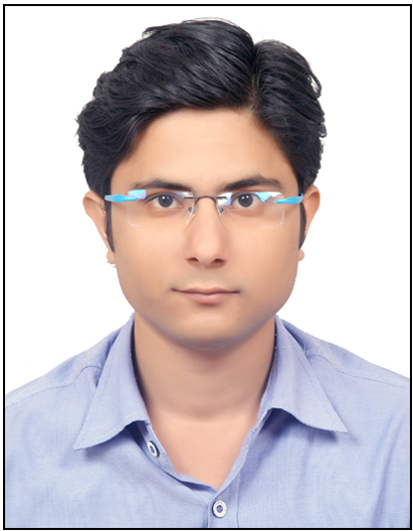 My aim is to work innovatively for the enhancement and betterment of education. I aspire to work for an institution which offers career growth and chances to learn and improve my knowledge.Profile Snapshot:A career focused in individual, with B.E.(ME) from Rajiv Gandhi Vishvavidyalaya.Conceptually and numerically strong in relevant subject.Strong communication skills.Problem solving expertise                        Excellent bonding and connection with students.Experience:  5 years of experience in teaching (Physics)Aakash Institute UdaipurCatalyser Institute SuratEG Tutotials MandsaurEducation:Teaching Abilities:Able to conduct classes in a disciplined environment where children are challenged.Able to provide high quality learning experiences for students.Friendly personality and excellent verbal written communication skills.Excellent class management skills.Personal Details:DOB: 10thAugust 1993Languages: English, Hindi StdBoard/UniversityPercentageDivisionB.E.RGPV76.21st12thMPBOARD82.41st10thMPBOARD91.21st